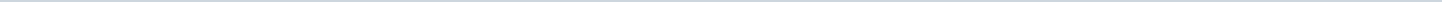 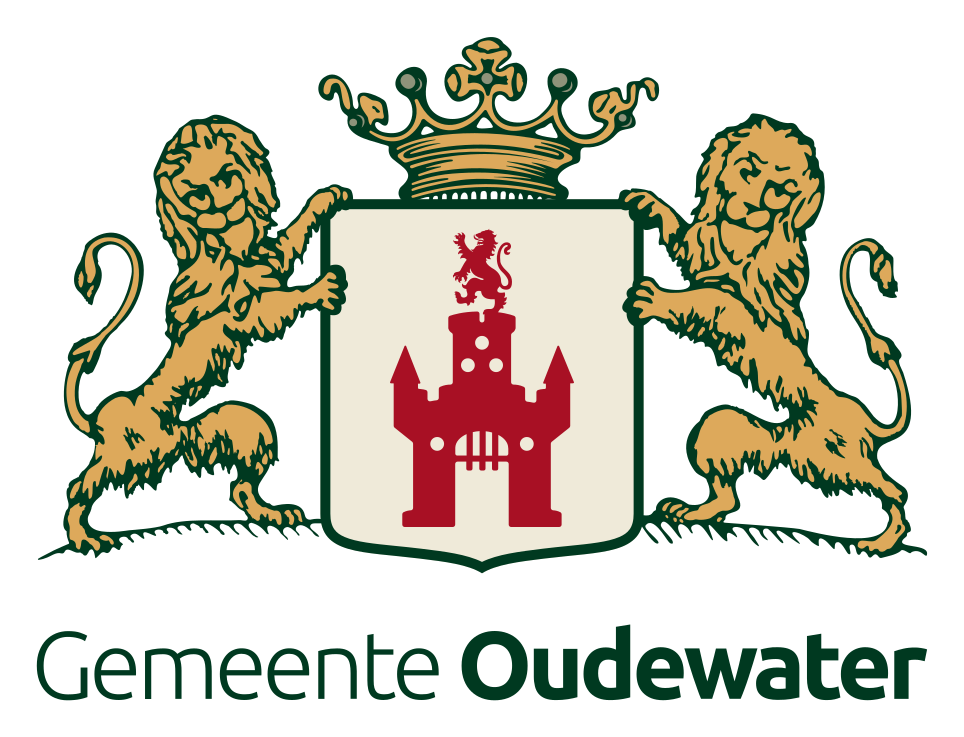 Gemeente OudewaterAangemaakt op:Gemeente Oudewater28-03-2024 18:52Schriftelijke vragen art. 32 RvO2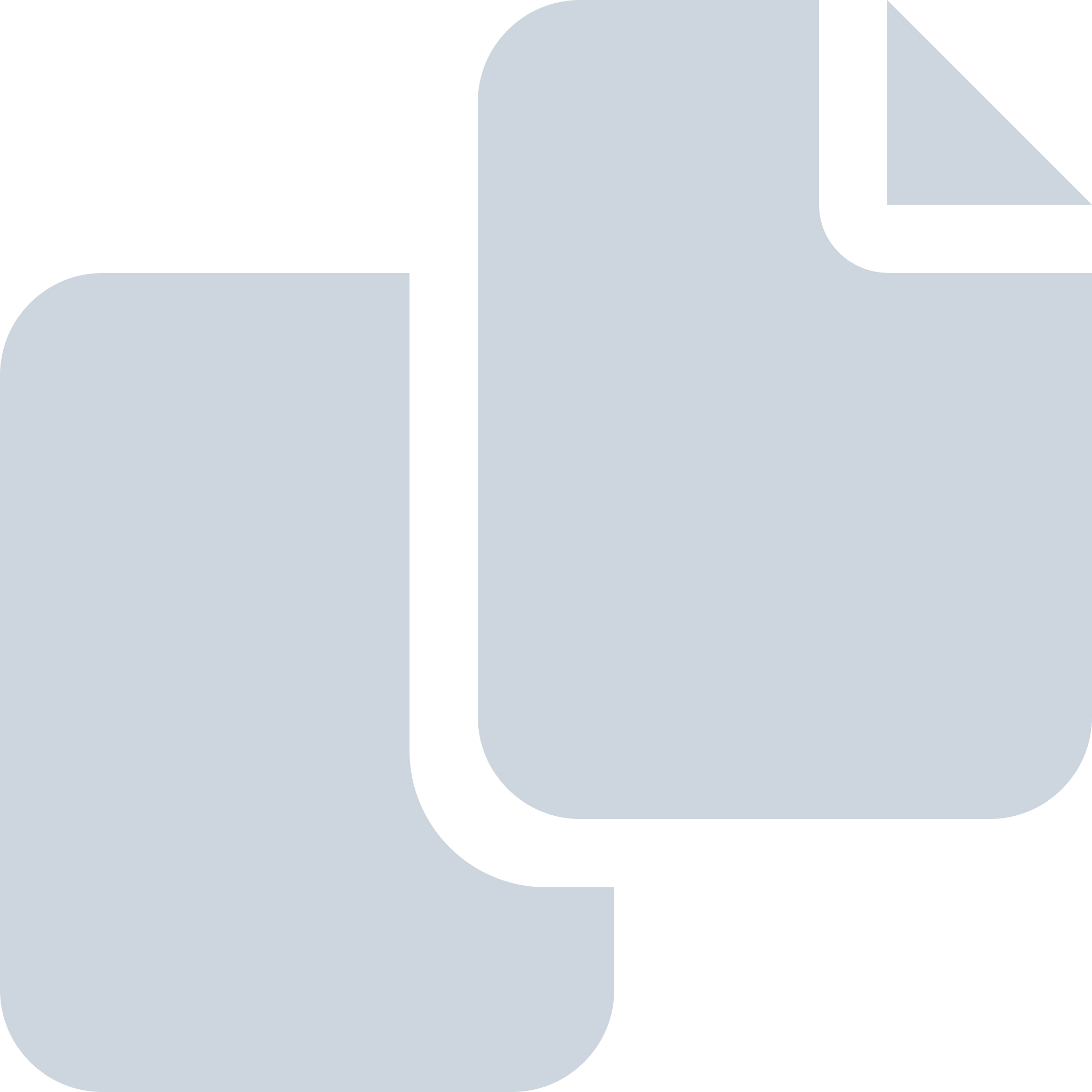 Periode: oktober 2020#Naam van documentPub. datumInfo1.Beantwoording artikel 32-vragen CUSGP-fractie inzake 'De weeskinderen van Oudewater'16-10-2020PDF,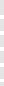 222,40 KB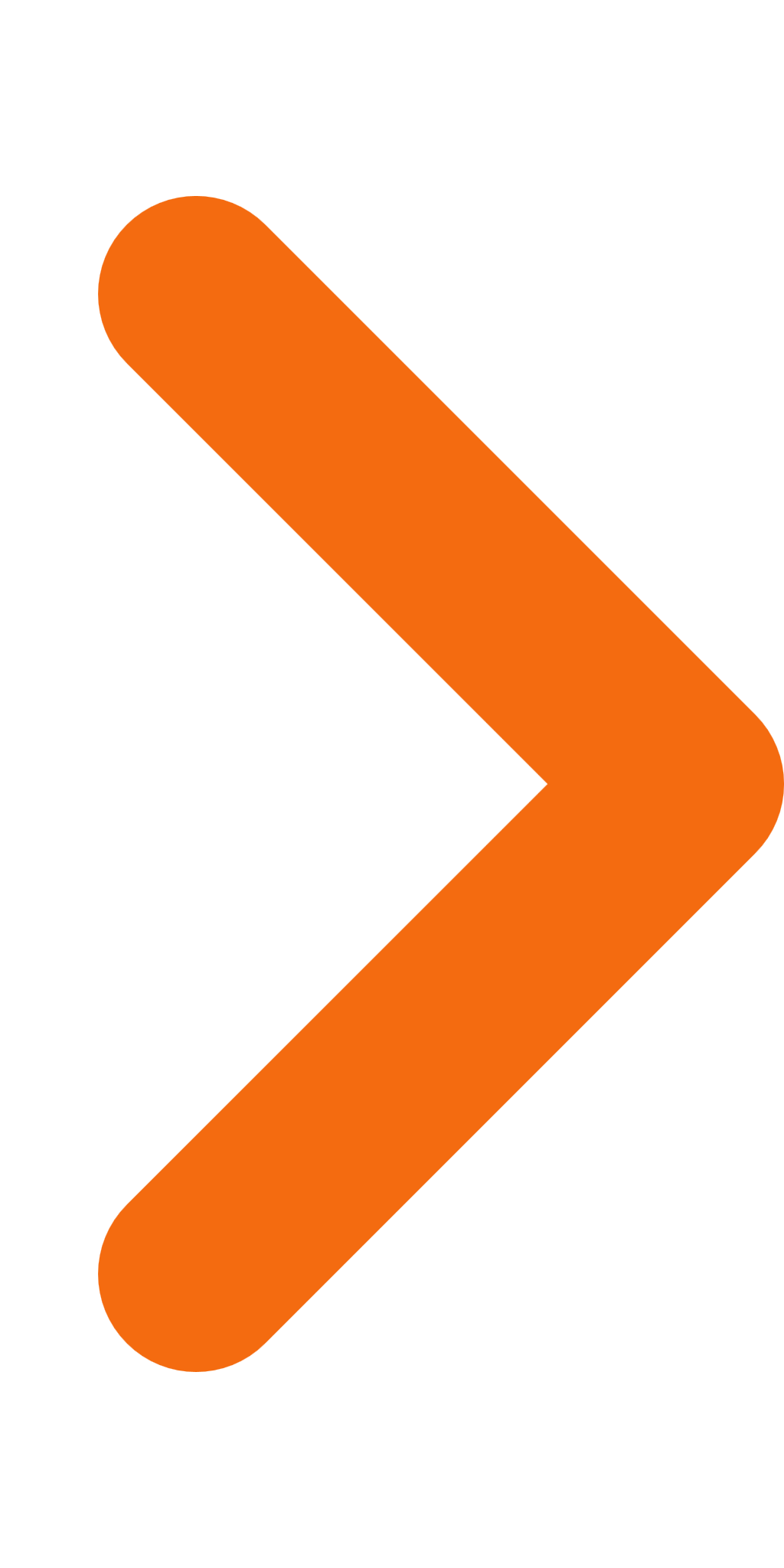 2.Beantwoording artikel 32-vragen CUSGP-fractie inzake 'De (werkzaamheden aan) de Vierbergenweg en (Verlengde) Tuurluur'07-10-2020PDF,3,71 MB